от 27 марта 2020 года                                                           № 7РАСПОРЯЖЕНИЕО введении режима повышенной готовности   на территории  Себеусадского сельского поселенияВ связи с угрозой распространения в Себеусадском сельском поселении новой коронавирусной инфекции (2019-nCoV), в соответствии с подпунктом «б» пункта 6 статьи 4.1 Федерального закона от 21 декабря 1994 г. № 68-ФЗ «О защите населения и территорий от чрезвычайных ситуаций природного и техногенного характера»:1. Ввести на территории Себеусадского сельского поселения режим повышенной готовности.2. Запретить до 15 апреля 2020 г. проведение на территории Себеусадского сельского поселения спортивных, зрелищных, публичных и иных массовых мероприятий.3. Временно приостановить:1) проведение в Себеусадском сельском поселении досуговых, развлекательных, зрелищных, культурных, физкультурных, спортивных, выставочных, просветительских, рекламных и иных подобных мероприятий с очным присутствием граждан, а также оказание соответствующих услуг в местах массового посещения граждан; посещение гражданами зданий, строений, сооружений (помещений в них), предназначенных преимущественно для проведения указанных в абзаце первом настоящего подпункта мероприятий (оказания услуг), иных развлекательных и досуговых заведений, а также ввести запрет на курение кальянов в барах, кафе и иных общественных местах;работу кружков и секций, проведение иных досуговых мероприятий, а также работу учреждений библиотечной сети и учреждений культурно-досугового типа;2) с 28 марта 2020 г. по 5 апреля 2020 г.:работу кафе, столовых, буфетов, баров, закусочных и иных организаций общественного питания, за исключением обслуживания на вынос без посещения гражданами помещений таких организаций общественного питания, а также доставки заказов (данное ограничение не распространяется на столовые, буфеты, кафе и иные организации общественного питания, осуществляющие организацию питания для работников организаций);работу объектов розничной торговли, за объектов розничной торговли в части реализации продовольственных товаров и (или) непродовольственных товаров первой необходимости, объектов розничной продажи моторного топлива, продажи товаров дистанционным способом, в том числе с условием доставки;посещение гражданами мест проведения общественных мероприятий;3) с 21 марта 2020 г. по 12 апреля 2020 г. включительно посещение обучающимися образовательных организаций, предоставляющих общее образование, среднее профессиональное образование, дополнительное образование, осуществляющих спортивную подготовку, при этом при наличии соответствующего решения родителей или иных законных представителей обеспечить для обучающихся 1-4 классов включительно работу дежурных групп численностью не более 12 обучающихся с соблюдением в указанных группах санитарного режима;4) в соответствии с распоряжением Правительства Российской Федерации от 21 марта 2020 г. № 710-р проведение профилактических медицинских осмотров и диспансеризации определенных групп взрослого населения в медицинских организациях, участвующих в реализации Программы государственных гарантий бесплатного оказания гражданам медицинской помощи в Республике Марий Эл на 2020 год и на плановый период 2021 и 2022 годов, утвержденной постановлением Правительства Республики Марий Эл от 30 декабря 2019 г. №432.4. Гражданам, прибывшим с территорий иностранных государств:1) сообщать о своем возвращении в Российскую Федерацию, месте, датах пребывания на указанных территориях, контактную информацию на горячую линию Республики Марий Эл по номеру телефона +7(8362) 45-18-08;2) при появлении первых респираторных симптомов незамедлительно обратиться за медицинской помощью на дому без посещения медицинских организаций;3) соблюдать постановления руководителя Федеральной службы по надзору в сфере защиты прав потребителей и благополучия человека - Главного государственного санитарного врача Российской Федерации, санитарных врачей о нахождении в режиме изоляции на дому.4) обеспечить самоизоляцию на дому на срок 14 календарных дней со дня возвращения в Российскую Федерацию.5. Гражданам, совместно проживающим в период обеспечения изоляции с гражданами, указанными в пункте 4 настоящего Постановления, а также с гражданами, в отношении которых приняты постановления санитарных врачей об изоляции, обеспечить самоизоляцию на дому на срок, указанный в подпункте 4 пункта 4 настоящего Распоряжения, либо на срок, указанный в постановлениях санитарных врачей.6. Гражданам в возрасте старше 65 лет, а также гражданам, имеющим заболевания, указанные в приложении к настоящему Постановлению, с 26 марта 2020 г. по 14 апреля 2020 г. соблюдать режим самоизоляции, который должен быть обеспечен по месту проживания указанных лиц либо в иных помещениях, в том числе в жилых и садовых домах. Режим самоизоляции может не применяться к руководителям и работникам (служащим) организаций и государственных органов, чье нахождение на рабочем (служебном) месте является критически важным для обеспечения их функционирования, работникам медицинских организаций, а также к гражданам, определенным решением оперативного штаба по предупреждению завоза и распространения новой коронавирусной инфекции, вызванной 2019-nCoV, на территории Себеусадского сельского поселения.7. Рекомендовать гражданам:1) воздержаться от посещения религиозных объектов;2) до 1 июня 2020 г. ограничить поездки, в том числе в целях туризма и отдыха.8. Работодателям, осуществляющим деятельность на территории Себеусадского сельского поселения:1) обеспечить измерение температуры тела работникам на рабочих местах с обязательным отстранением от нахождения на рабочем месте лиц с повышенной температурой;2) оказывать работникам содействие в обеспечении соблюдения режима самоизоляции на дому;3) при поступлении запроса Управления Федеральной службы по надзору в сфере защиты прав потребителей и благополучия человека по Республике Марий Эл незамедлительно представлять информацию обо всех контактах заболевшего новой коронавирусной инфекцией (2019-nCoV) в связи с исполнением им трудовых функций, обеспечить проведение дезинфекции помещений, где находился заболевший;4) не допускать на рабочее место и (или) территорию организации работников из числа граждан, указанных в пункте 4 настоящего Распоряжения, а также работников, в отношении которых приняты постановления санитарных врачей об изоляции.5) перевести граждан, обязанных соблюдать режим самоизоляции в соответствии с пунктом 6 настоящего Распоряжения, с их согласия на дистанционный режим работы или предоставить им ежегодный оплачиваемый отпуск.9.Установить, что распространение новой коронавирусной инфекции (2019-nCoV) является в сложившихся условиях чрезвычайным и непредотвратимым обстоятельством, повлекшим введение режима повышенной готовности в соответствии с Федеральным законом от 21 декабря 1994 г. № 68-ФЗ «О защите населения и территорий от чрезвычайных ситуаций природного и техногенного характера», который является обстоятельством непреодолимой силы.8. Контроль исполнения требований распоряжения оставляю за собой.ВОЛАКСОЛА ЯЛЫСЕ АДМИНИСТРАЦИЙЫН       ТУРГОЧ КАЙШЕ СИТУАЦИЙ-ВЛАКЫМ ОНЧЫЛГОЧ КОРАНДЫМЕ ДА ПЫТАРЫМЕ ДА ТУЛАЗАП ЛУДЫКШЫДЫМЫЛЫКЫМ ШУКТЫМО ШОТЫШТО КОМИССИЙЖЕ 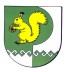 КОМИССИЯПО ПРЕДУПРЕЖДЕНИЮ И ЛИКВИДАЦИИ ЧРЕЗВЫЧАЙНЫХ СИТУАЦИЙ И ОБЕСПЕЧЕНИЮ ПОЖАРНОЙ БЕЗОПАСНОСТИ СЕБЕУСАДСКОЙ СЕЛЬСКОЙ АДМИНИСТРАЦИИГлава администрации, председатель КЧС и ОПБ Себеусадской сельской администрации  Ю.И.Букетов   